RESOLUTION NO.__________		RE:	CERTIFICATE OF APPROPRIATENESS UNDER THE			PROVISIONS OF THE ACT OF THE 			LEGISLATURE 1961, JUNE 13, P.L. 282 (53			SECTION 8004) AND BETHLEHEM ORDINANCE NO.			3952 AS AMENDED.The applicant proposes to install a 5’ cedar fence with clear coat on the east and west side of the house at 241 E. Market St.	NOW, THEREFORE, BE IT RESOLVED by the Council of the City of Bethlehem that a Certificate of Appropriateness is hereby granted for the proposal.		  			Sponsored by: (s)											            (s)							ADOPTED BY COUNCIL THIS       DAY OF 							(s)													  President of CouncilATTEST:(s)							        City ClerkHISTORICAL & ARCHITECTURAL REVIEW BOARDAPPLICATION #3:  OWNER: 	           __________________________________________________________________________The Board upon motion by Gen Marcon and seconded by Beth Starbuck adopted the proposal that City Council issue a Certificate of Appropriateness for the following:   To install 5’ high cedar fencing to the east and west of the house.2.    The fence top will be “scalloped” with equal sized sections at each end.3.    The fence will be clear coated.      4.   The motion was unanimously approved.__________________________________________________________________________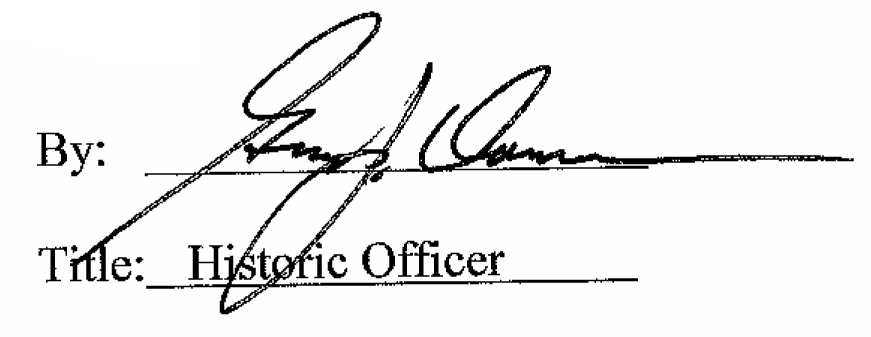 Date of Meeting: June 6, 2018